 Year 3 Maths scheme of Learning- Advent 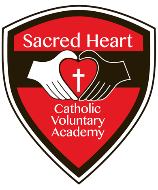 2020-2021***As a school, we plan in many check/re-cap/pre-learn weeks in the advent term so that children get a chance to consolidate previous learning and/or pre-learn ideas which will be covered in the next topic. This means that teachers can be sure that knowledge and skills are solid before they re-visit topics in the Lent and Pentecost terms.  Year 3 Maths scheme of Learning- LentYear 3 Maths scheme of Learning- PentecostWeek 1     Week 2Week 3Week 4Week 5Week 6Week 7Week 8Week 9Number: Place ValueIdentify, represent and estimate numbers using different representations.Find 10 or 100 more or less than a given number.Recognise the place value of each digit in a three-digit number (hundreds, tens, ones).Compare and order number up to 1,000.Read and write numbers up to 1,000 in numerals and words.Solve number problems and practical problems involving these ideas.Count from 0 in multiples of 4, 8, 50 and 100.Number: Place ValueIdentify, represent and estimate numbers using different representations.Find 10 or 100 more or less than a given number.Recognise the place value of each digit in a three-digit number (hundreds, tens, ones).Compare and order number up to 1,000.Read and write numbers up to 1,000 in numerals and words.Solve number problems and practical problems involving these ideas.Count from 0 in multiples of 4, 8, 50 and 100.Number: Place ValueIdentify, represent and estimate numbers using different representations.Find 10 or 100 more or less than a given number.Recognise the place value of each digit in a three-digit number (hundreds, tens, ones).Compare and order number up to 1,000.Read and write numbers up to 1,000 in numerals and words.Solve number problems and practical problems involving these ideas.Count from 0 in multiples of 4, 8, 50 and 100.Check/re-visitrecap/pre-learnNumber: Addition and SubtractionAdd and subtract numbers mentally including: a three-digit number and ones; a three-digit number and hundreds.Add and subtract numbers with up to three digits, using formal written methods of columnar addition and subtraction..Estimate the answer to a calculation and use inverse operations to check answers.Solve problems, including missing number problems, using number facts, place value, and more complex addition and subtraction.Number: Addition and SubtractionAdd and subtract numbers mentally including: a three-digit number and ones; a three-digit number and hundreds.Add and subtract numbers with up to three digits, using formal written methods of columnar addition and subtraction..Estimate the answer to a calculation and use inverse operations to check answers.Solve problems, including missing number problems, using number facts, place value, and more complex addition and subtraction.Number: Addition and SubtractionAdd and subtract numbers mentally including: a three-digit number and ones; a three-digit number and hundreds.Add and subtract numbers with up to three digits, using formal written methods of columnar addition and subtraction..Estimate the answer to a calculation and use inverse operations to check answers.Solve problems, including missing number problems, using number facts, place value, and more complex addition and subtraction.Number: Addition and SubtractionAdd and subtract numbers mentally including: a three-digit number and ones; a three-digit number and hundreds.Add and subtract numbers with up to three digits, using formal written methods of columnar addition and subtraction..Estimate the answer to a calculation and use inverse operations to check answers.Solve problems, including missing number problems, using number facts, place value, and more complex addition and subtraction.Number: Addition and SubtractionAdd and subtract numbers mentally including: a three-digit number and ones; a three-digit number and hundreds.Add and subtract numbers with up to three digits, using formal written methods of columnar addition and subtraction..Estimate the answer to a calculation and use inverse operations to check answers.Solve problems, including missing number problems, using number facts, place value, and more complex addition and subtraction.Week 10Week 11Week 12Week 13Week 14Week 15Check/re-visitrecap/pre-learnNumber: Multiplication and DivisionCount from 0 in multiples of 4, 8, 50 and 100.Recall and use multiplication and division facts for the 3, 4 and 8 multiplication tables.Write and calculate mathematical statements for multiplication and division using the multiplication tables they know, including for two-digit numbers times one-digit numbers, using mental and progressing to formal written methods.Solve problems, including missing number problems, involving multiplication and division, including positive integer scaling problems and correspondence problems in which n objects are connected to m objects.Number: Multiplication and DivisionCount from 0 in multiples of 4, 8, 50 and 100.Recall and use multiplication and division facts for the 3, 4 and 8 multiplication tables.Write and calculate mathematical statements for multiplication and division using the multiplication tables they know, including for two-digit numbers times one-digit numbers, using mental and progressing to formal written methods.Solve problems, including missing number problems, involving multiplication and division, including positive integer scaling problems and correspondence problems in which n objects are connected to m objects.Number: Multiplication and DivisionCount from 0 in multiples of 4, 8, 50 and 100.Recall and use multiplication and division facts for the 3, 4 and 8 multiplication tables.Write and calculate mathematical statements for multiplication and division using the multiplication tables they know, including for two-digit numbers times one-digit numbers, using mental and progressing to formal written methods.Solve problems, including missing number problems, involving multiplication and division, including positive integer scaling problems and correspondence problems in which n objects are connected to m objects.Number: Multiplication and DivisionCount from 0 in multiples of 4, 8, 50 and 100.Recall and use multiplication and division facts for the 3, 4 and 8 multiplication tables.Write and calculate mathematical statements for multiplication and division using the multiplication tables they know, including for two-digit numbers times one-digit numbers, using mental and progressing to formal written methods.Solve problems, including missing number problems, involving multiplication and division, including positive integer scaling problems and correspondence problems in which n objects are connected to m objects.Number: Multiplication and DivisionRecall and use multiplication and division facts for the 3, 4 and 8 multiplication tables. Write and calculate mathematical statements for multiplication and division using the multiplication tables they know, including for two-digit numbers times one-digit numbers, using mental and progressing to formal written methods. Solve problems, including missing number problems, involving multiplication and division, including positive integer scaling problems and correspondence problems in which n objects are connected to m objects.Week 16     Week 17Week 18Week 19Week 20   Week 21Week 22Week 23Week 24Number: Multiplication and DivisionRecall and use multiplication and division facts for the 3, 4 and 8 multiplication tables. Write and calculate mathematical statements for multiplication and division using the multiplication tables they know, including for two-digit numbers times one-digit numbers, using mental and progressing to formal written methods. Solve problems, including missing number problems, involving multiplication and division, including positive integer scaling problems and correspondence problems in which n objects are connected to m objects.Number: Multiplication and DivisionRecall and use multiplication and division facts for the 3, 4 and 8 multiplication tables. Write and calculate mathematical statements for multiplication and division using the multiplication tables they know, including for two-digit numbers times one-digit numbers, using mental and progressing to formal written methods. Solve problems, including missing number problems, involving multiplication and division, including positive integer scaling problems and correspondence problems in which n objects are connected to m objects.Check/re-visitrecap/pre-learnMeasurement: Money Add and subtract amounts of money to give change, using both £ and p in practical contexts.StatisticsInterpret and present data using bar charts, pictograms and tables.Solve one-step and two-step questions [for example, ‘How many more?’ and ‘How many fewer?’] using information presented in scaled bar charts and pictograms and tables.StatisticsInterpret and present data using bar charts, pictograms and tables.Solve one-step and two-step questions [for example, ‘How many more?’ and ‘How many fewer?’] using information presented in scaled bar charts and pictograms and tables.Measurement: Length and PerimeterMeasure, compare, add and subtract: lengths (m/cm/mm); mass (kg/g); volume/capacity (l/ml). Measure the perimeter of simple 2D shapes.Measurement: Length and PerimeterMeasure, compare, add and subtract: lengths (m/cm/mm); mass (kg/g); volume/capacity (l/ml). Measure the perimeter of simple 2D shapes.Measurement: Length and PerimeterMeasure, compare, add and subtract: lengths (m/cm/mm); mass (kg/g); volume/capacity (l/ml). Measure the perimeter of simple 2D shapes.Week 25Week 26Number: FractionsCount up and down in tenths; recognise that tenths arise from dividing an object into 10 equal parts and in dividing one-digit numbers or quantities by 10Recognise and use fractions as numbers: unit fractions and non-unit fractions with small denominators.Recognise, find and write fractions of a discrete set of objects: unit fractions and non-unit fractions with small denominators.Solve problems that involve all of the above.Number: FractionsCount up and down in tenths; recognise that tenths arise from dividing an object into 10 equal parts and in dividing one-digit numbers or quantities by 10Recognise and use fractions as numbers: unit fractions and non-unit fractions with small denominators.Recognise, find and write fractions of a discrete set of objects: unit fractions and non-unit fractions with small denominators.Solve problems that involve all of the above.Week 27Week 28Week 29Week 30Week 31Week 31Week 32Week 33Number: FractionsRecognise and show, using diagrams, equivalent fractions with small denominators. Compare and order unit fractions, and fractions with the same denominators. Add and subtract fractions with the same denominator within one whole [for example, 5/7 + 1/7 = 6/7 ] Solve problems that involve all of the aboveNumber: FractionsRecognise and show, using diagrams, equivalent fractions with small denominators. Compare and order unit fractions, and fractions with the same denominators. Add and subtract fractions with the same denominator within one whole [for example, 5/7 + 1/7 = 6/7 ] Solve problems that involve all of the aboveNumber: FractionsRecognise and show, using diagrams, equivalent fractions with small denominators. Compare and order unit fractions, and fractions with the same denominators. Add and subtract fractions with the same denominator within one whole [for example, 5/7 + 1/7 = 6/7 ] Solve problems that involve all of the aboveNumber: Addition and SubtractionAdd and subtract numbers mentally including: a three-digit number and ones; a three-digit number and hundreds.Add and subtract numbers with up to three digits, using formal written methods of columnar addition and subtraction.using number facts, place value, and more complex addition and subtraction.Number: Addition and SubtractionAdd and subtract numbers mentally including: a three-digit number and ones; a three-digit number and hundreds.Add and subtract numbers with up to three digits, using formal written methods of columnar addition and subtraction.using number facts, place value, and more complex addition and subtraction.Measurement: TimeTell and write the time from an analogue clock, including using Roman numerals from I to XII and 12-hour and 24-hour clocks. .Estimate and read time with increasing accuracy to the nearest minute. Record and compare time in terms of seconds, minutes and hours. Use vocabulary such as o’clock, a.m./p.m., morning, afternoon, noon and midnight. Know the number of seconds in a minute and the number of days in each month, year and leap year. Compare durations of events [for example to calculate the time taken by particular events or tasks].Measurement: TimeTell and write the time from an analogue clock, including using Roman numerals from I to XII and 12-hour and 24-hour clocks. .Estimate and read time with increasing accuracy to the nearest minute. Record and compare time in terms of seconds, minutes and hours. Use vocabulary such as o’clock, a.m./p.m., morning, afternoon, noon and midnight. Know the number of seconds in a minute and the number of days in each month, year and leap year. Compare durations of events [for example to calculate the time taken by particular events or tasks].Geometry: Properties of ShapeRecognise angles as a property of shape or a description of a turn.Identify right angles, recognise that two right angles make a half-turn, three make three quarters of a turn and four a complete turn; identify whether angles are greater than or less than a right angle.Identify horizontal and vertical lines and pairs of perpendicular and parallel lines.Draw 2-D shapes and make 3-D shapes using modelling materials.Recognise 3-D shapes in different orientations and describe them.Geometry: Properties of ShapeRecognise angles as a property of shape or a description of a turn.Identify right angles, recognise that two right angles make a half-turn, three make three quarters of a turn and four a complete turn; identify whether angles are greater than or less than a right angle.Identify horizontal and vertical lines and pairs of perpendicular and parallel lines.Draw 2-D shapes and make 3-D shapes using modelling materials.Recognise 3-D shapes in different orientations and describe them.Week 34 Week 34 Week 35Week 35Week 36    Week 37Week 38Recap/ reviseAssessment Assessment Measurement: Mass and capacityMeasure, compare, add and subtract: lengths (m/cm/mm); mass (kg/g); volume/capacity (l/ml)Measurement: Mass and capacityMeasure, compare, add and subtract: lengths (m/cm/mm); mass (kg/g); volume/capacity (l/ml)Revisit/Revise/RecapRevisit/Revise/RecapRevisit/Revise/RecapRevisit/Revise/Recap